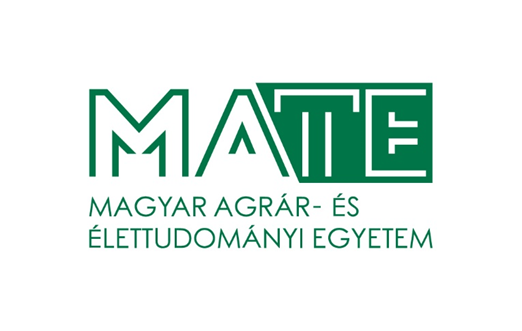 A Magyar Agrár- és Élettudományi Egyetem (MATE) pályázatot hirdetMezőgazdasági mérnök (kertészmérnök, agrármérnök) munkakör betöltésére.A jogviszony időtartama:Határozatlan idejű.Foglalkoztatás jellege:Teljes munkaidő.A munkavégzés helye:Pest megye, 2100 Gödöllő, Páter Károly utca 1.A munkakörbe tartozó lényeges feladatok:A Gödöllői Botanikus Kert Termesztett Növénygyűjteményének, Üvegházi Gyűjteményének, Mediterrán Gyűjteményének szakmai koordinálása. A gyűjtemények üzemeltetéséhez kapcsolódó szervezési feladatok, nyilvántartási- ill. adminisztrációs feladatok ellátása. Pályázatírásban, látogatócsoportok szervezésében, vezetésében és PR-feladatokban való részvétel.Pályázati feltételek:Egyetemi végzettség (kertészmérnök, agrármérnök).Széleskörű fajismeret (haszonnövények, dísznövények); jártasság a haszonnövények termesztésében.Természetvédelem, környezetvédelem iránti elkötelezettség.Kommunikációképes, középfokú angol nyelvtudás (írásban és szóban).MS Office felhasználó szintű ismerete.Önálló munkavégzésre való alkalmasság.Munkájára és önmagával szemben is igényes, megoldásorientált személyiség.Megbízhatóság, precizitás.Káros szenvedélyektől mentes életvitel.Cselekvőképesség, büntetlen előélet.Magyar állampolgárság, vagy külön jogszabály szerint szabad mozgás és tartózkodás jogával rendelkező, illetve bevándorolt vagy letelepedett személy státusz.Juttatások:Alapbér: bruttó 400.000. FtCafeteria (SZÉP kártya)Utazási költségtérítés az egyetem vonatkozó szabályzatai szerintA pályázat elbírálásánál előnyt jelent:  Releváns szakmai tapasztalat.A pályázat részeként benyújtandó iratok, igazolások:Részletes szakmai önéletrajz.Motivációs levél a bérigény megjelölésével.Iskolai végzettséget igazoló okiratok másolata. Három hónapnál nem régebbi hatósági erkölcsi bizonyítvány, vagy a bizonyítvány megkéréséről szóló postai feladóvevény másolata, vagy tudomásulvételi nyilatkozat arról, hogy amennyiben kiválasztásra került, úgy 3 hónapnál nem régebbi, eredeti hatósági erkölcsi bizonyítványt kell az alkalmazás előtt benyújtania,Nyilatkozat arról, hogy a pályázat elbírálásában résztvevők a pályázati anyagba betekinthetnek.A pályázat beérkezésének határideje: 2023. 02. 15.A munkakör betölthetőségének időpontja:A munkakör a pályázat sikeres lezárását követően azonnal betölthető.A pályázatok benyújtásának módja: botanikuskert.godollo@uni-mate.hu keresztül. A tárgyban kérjük megjelölni a betöltendő munkakör elnevezését: „Mezőgazdasági mérnök” és a pályázat azonosító számát: MATE-K/281-1/2023A pályázat elbírálásának módja, rendje:
A MATE szervezeti és működési szabályzatában és a foglalkoztatási követelményrendszerben rögzítettek szerint.Gödöllő, 2023. 01. 18.